Дальний Восток РоссииРосстат подвел итоги социально-экономического положения Дальневосточного федерального округа за январь-сентябрь 2020 годаПо оперативным данным, за девять месяцев 2020 года в округе родилось 57977 человек (95% к январю-сентябрю 2019 года), умерло – 66924 (99.1%). Естественный прирост населения зафиксирован только в Республиках Бурятия, Саха (Якутия) и Чукотском АО.Численность безработных, зарегистрированных в государственных учреждениях службы занятости населения, на конец сентября 2020 года составила 184.9 тыс. человек и выросла по сравнению с соответствующим периодом прошлого года в 3.7 раза. Наибольший рост безработных отмечен в Забайкальском крае (в 6.3р), Республике Бурятия (в 5.2р), Еврейской АО (в 5.1р) и Хабаровском крае (в 4.4р).Из-за отсутствия у организаций собственных средств задолженность по заработной плате на 1 октября 2020 года составила по ДФО 150.7 млн. рублей. По сравнению с началом года рост задолженности отмечен по Сахалинской области (в 16.4р), Еврейская АО (в 9.8р) и в Забайкальском крае (в 1.7р).Один из важнейших индикаторов, характеризующих состояние промышленности, – индекс промышленного производства, который по ДФО составил 95.4%. По сравнению с январем-сентябрем 2019 года рост промышленного производства отмечен в Республике Бурятия (107%), Магаданской области (106.8%) и Хабаровском крае (100.4%). Поголовье крупного рогатого скота по сравнению с соответствующим периодом прошлого года снизилось на 0.3%, увеличилось поголовье свиней на 10% и птицы – на 1%. Валовый сбор картофеля в хозяйствах всех категорий по ДФО вырос на 4%, овощей - снизился на 3%.Объем строительных работ по ДФО составил 407.8 млрд. рублей (89% к январю-сентябрю 2019 года). За девять месяцев 2020 года введено 1.4 млн. кв. метров жилья, что на 4% больше аналогичного периода прошлого года; в том числе ввод жилья населением снизился на 2% , введено 0.8 млн. кв. метров.Индекс потребительских цен в сентябре 2020 года по сравнению с декабрем 2019 года по ДФО составил 103.1%, что выше, чем по Российской Федерации (102.9%). Менее всего цены выросли в Чукотском АО – 101.5%, максимальный рост отмечен в Амурской области – 104.4%.Выше, чем в среднем по ДФО (103.6%), выросли цены на продовольственные товары в Республике Бурятия (105.3%),  Амурской области  (105%) и Еврейской АО (104.8%).Приморскстатhttp://primstat.gks.ruP25_mail@gks.ru8(423) 243-26-88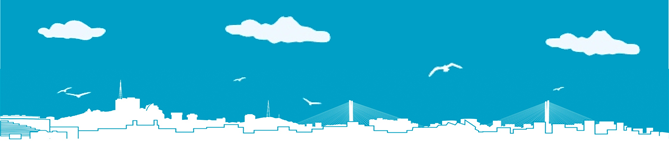 ФЕДЕРАЛЬНАЯ СЛУЖБА ГОСУДАРСТВЕННОЙ СТАТИСТИКИТЕРРИТОРИАЛЬНЫЙ ОРГАН ФЕДЕРАЛЬНОЙ СЛУЖБЫГОСУДАРСТВЕННОЙ СТАТИСТИКИ ПО ПРИМОРСКОМУ КРАЮПресс-релиз02.11.2020При использовании данных в публикацияхссылка на Приморскстат обязательна